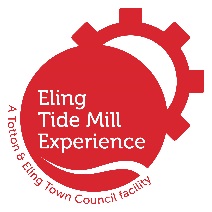 Information For Visitors of ETMEVisits to the ETME are only available by pre-booking (phone only), with a maximum number of 10 visitors on site (both buildings). It may be possible to book on the day you wish to visit but for obvious reasons, we recommend booking at least 24 hours in advance.To Book call Totton & Eling Town Council on 023 80 863138 Monday to Thursday 9am – 4pm or Eling Tide Mill Experience on Friday, Saturday and Sunday 10.30am – 4.30pm. ETME will be open for 3 days a week Friday, Saturday and Sunday 10.30am – 4.30pm from 10th July 2020.You may be asked to queue outside the mill on arrival, please observe signs or listen to what staff are asking you to do (remember they are here to help you enjoy your visit and stay safe).Time slots are 1.5 hours @ 10.30am – 12 noon – 1.30pm – 3pm – 4.30pm.Prices remain as per 2019 price structure, however, anyone visiting will be able to return for £1 per person after the Covid restrictions are fully lifted and we can resume ‘normal’ visits. We ask for payment by card wherever possible.Visitors details will be taken in-line with the Government’s track and trace system.We will not be milling during these opening times (milling for flour will happen on days we are closed to the public as required).The Café will be open for a Takeaway only service with a very reduced menu, we will be operating a queuing system (outside).The gift shop is open and you can purchase Flour and gifts, however, we ask that you only touch what you intend to buy.Staff will be wearing appropriate PPE and there are sanitising stations available.Cleaning of ‘touched’ areas and toilets will take place every 1.5 hours and further daily cleaning after each day we are open.We have made efforts to keep as much as possible available for your visit, however, we have had to make the decision to remove some of information, eg flip books will not be available to read.We would ask that visitors observe the rules and keep at least 1m away from other visitors, 2m whenever possible. You sanitise/wash your hands before and after your visit and you only touch surfaces etc that are necessary (eg stair hand rails).Our outdoor spaces continue to remain open and be available for visitors.We are making every effort to make your visit as safe as possible and hope you will support us in this.